МПКУТВЕРЖДАЮ: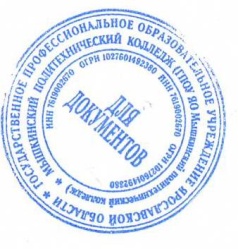 Директор ГПОУ ЯО Мышкинского политехнического колледжа/  Т.А.Кошелева 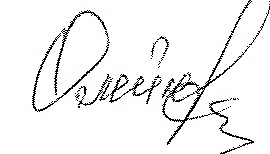 «30»  августа 2021 г.                                                                РАБОЧАЯ ПРОГРАММА основной профессиональной образовательной программы среднего профессионального образования-программы подготовки специалистов среднего звена 09.02.04  Информационные системы по отраслям "Коммуникативный практикум"«Мышкин, 2021Пояснительная запискаРабочая программа учебной дисциплины «Коммуникативный практикум» разработана в соответствии с Федеральным государственным образовательным стандартом среднего профессионального образования (далее ФГОС) по специальности среднего профессионального образования 09.02.04 «Информационные системы (по отраслям)на основе:- рекомендаций «Разъяснения по формированию примерных программ учебных дисциплин среднего профессионального образования на основе Федеральных государственных образовательных стандартов среднего профессионального образования» (утвержден приказом Министерства образования и науки Российской Федерации от 7 мая 2014 г. N 456- письма «О разъяснениях по формированию учебного плана ОПОП СПО» (№12–696 от 20.10.2010г. ФГУ «ФИРО», одобрено Научно-методическим советом Центра начального, среднего, высшего и дополнительного профессионального образования  ФГУ «ФИРО», протокол № 1 от 03.02.2011г. «Разъяснения по реализации федерального государственного образовательного стандарта среднего (полного) общего образования (профильное обучение) в пределах основных профессиональных образовательных программ начального профессионального или среднего профессионального образования, формируемых на основе федерального государственного образовательного стандарта начального профессионального и среднего профессионального образования»). - письмо Министерства Образования и науки РФ от 22 апреля 2015 г. № 06-443 «Методические рекомендации по разработке и реализации адаптированных образовательных программ среднего профессионального образования»Организация-разработчик: Государственное профессиональное образовательное учреждение Ярославской области Мышкинский политехнический колледжСОДЕРЖАНИЕ1. паспорт УЧЕБНОЙ ДИСЦИПЛИНЫ«Коммуникативный практикум»1.1. Область применения программы Программа учебной дисциплины «Коммуникативный практикум» входит в вариативную часть основной профессиональной образовательной программы в соответствии с ФГОС по СПО.1.2. Место учебной дисциплины в структуре основной профессиональной образовательной программы: Программа «Коммуникативный практикум» входит в вариативную часть ФГОС.1.3. Цели и задачи учебной дисциплины – требования к результатам освоения учебной дисциплины:	В результате освоения программы "Коммуникативный практикум» обучающийся инвалид или обучающийся с ограниченными возможностями здоровья должен уметь/владеть:уметь:- толерантно воспринимать и правильно оценивать людей, включая их индивидуальные характерологические особенности, цели, мотивы, намерения, состояния;- выбирать такие стиль, средства, приемы общения, которые бы с минимальными затратами приводили к намеченной цели общения;- находить пути преодоления конфликтных ситуаций, встречающихся как в пределах учебной жизни, так и вне её;- ориентироваться в новых аспектах учебы и жизнедеятельности в условиях профессиональной организации, правильно оценивать сложившуюся ситуацию, действовать с ее учетом;- эффективно взаимодействовать в команде;- взаимодействовать со структурными подразделениями образовательной организации, с которыми обучающиеся входят в контакт;- ставить задачи профессионального и личностного развития.В результате освоения учебной дисциплины обучающийся должен знать: - теоретические основы, структуру и содержание процесса деловой коммуникации;- методы и способы эффективного общения, проявляющиеся в выборе средств убеждения и оказании влияния на партнеров по общению;- приемы психологической защиты личности от негативных, травмирующих переживаний, способы адаптации;- способы предупреждения конфликтов и выхода из конфликтных ситуаций;- правила активного стиля общения и успешной самопрезентации в деловой коммуникации.В процессе освоения дисциплины у студентов должны формироваться общие компетенции (ОК):ОК-1. Понимать сущность и социальную значимость своей будущей профессии, проявлять к ней устойчивый интерес.ОК-2. Организовывать собственную деятельность, выбирать типовые методы и способы выполнения профессиональных задач, оценивать их эффективность и качество.ОК-3. Принимать решения в стандартных и нестандартных ситуациях и нести за них ответственность.ОК-4. Осуществлять поиск и использование информации, необходимой для эффективного выполнения профессиональных задач, профессионального и личностного развития.ОК-5. Использовать информационно-коммуникативные технологии в профессиональной деятельности.ОК-6. Работать в коллективе и команде, эффективно общаться с коллегами, руководством, потребителями.ОК-7. Брать на себя ответственность за работу членов команды (подчинённых), результат выполнения заданий.ОК-8. Самостоятельно определять задачи профессионального и личностного развития, заниматься самообразованием, осознанно планировать повышение квалификации.ОК-9. Ориентироваться в условиях частой смены технологий в профессиональной деятельности.ОК-10. Исполнять воинскую обязанность, в том числе с применением полученных профессиональных знаний.1.4. Рекомендуемое количество часов на освоение программы учебной дисциплины: максимальной учебной нагрузки обучающегося 93 часов, в том числе:обязательной аудиторной учебной нагрузки обучающегося в объеме не менее 62 часов; самостоятельной работы обучающихся 31 часов2. СТРУКТУРА И СОДЕРЖАНИЕ УЧЕБНОЙ ДИСЦИПЛИНЫ2.1. Объем учебной дисциплины и виды учебной работы2.2. Тематический план и содержание учебной дисциплины «Коммуникативный пратикум»Для характеристики уровня освоения учебного материала используются следующие обозначения:1. – ознакомительный (узнавание ранее изученных объектов, свойств); 2. – репродуктивный (выполнение деятельности по образцу, инструкции или под руководством3. – продуктивный (планирование и самостоятельное выполнение деятельности, решение проблемных задач)3. условия реализации УЧЕБНОЙ дисциплины3.1. Требования к минимальному материально-техническому обеспечениюРеализация учебной дисциплины требует наличия кабинета.Оборудование учебного кабинета:- рабочее место для каждого обучающегося;- рабочее место преподавателя;- технические средства обучения: компьютер и мультимедиапроектор, видеокомплекс. Должен быть обеспечен доступ обучающихся к сети Интернет и электронной почте, к телефону, к компьютеру с принтером, к ксероксу.  3.2. Информационное обеспечение обучения.Перечень рекомендуемых учебных изданий, Интернет-ресурсов, дополнительной литературыОсновные источники: 1.Шеламова Г.М. Этикет делового общения: учеб. пособие для студ. учрежедний нач. проф. образования/ Г.М. Шеламова. – 6-е изд., стер. – М.: Издательский центр «Академия», 2012.- 192 с. Дополнительные источники:1.Зельдович Б.З. Деловое общение: Учебное пособие. –М.: Издательство «Альфа-Пресс», 2007.-456 с.2.Кошевая И.П., Канке А.А. Профессиональная этика и психология делового общения: учебное пособие. – М.: ИД «ФОРУМ»: ИНФРА-М, 2010.- 304 с.: ил. – (Профессиональное образование). 3.Леванова Е.А., Волошина А.Г., Плешаков В.А., Соболева А.Н., Телегина И.О. Игра в тренинге. Возможности игрового взаимодействия. 2-е изд.-СПб.: Питер,2008.-208с.:ил. – (Серия «Практическая психология»).  4.Стишенок И.В. Тренинг уверенности в себе: развитие и реализация новых возможностей. – СПб.: Речь, 2010.-230с.5.http://humanitar.ru/page/ch5_9.6.http://www.ocoznanie.ru/otnosheniya/konkyrentnieludi.html.7. http://kcst.bmst.ru 4. Контроль и оценка результатов освоения УЧЕБНОЙ Дисциплины Контроль и оценка результатов освоения учебной дисциплины осуществляется преподавателем в процессе проведения практических занятий, тестирования, а также выполнения обучающимися индивидуальных заданий, проектов.Вопросы к дифференцированному зачетуТеоретические основы процесса деловой коммуникацииСтруктура и содержание процесса деловой коммуникацииПонятие «деловая этика, «профессиональная этика», этические нормы взаимоотношений с коллегами, партнерами, клиентами. Понятие «профессиональная этика», этические нормы взаимоотношений с коллегами, партнерами, клиентами. Имидж – способ управления впечатлением о себеСоотношение понятий деловой стиль и имиджВербальные и невербальные компоненты общенияМетоды и способы эффективного общения Стиль, средства, приемы эффективного общенияСпособы ролевого анализа делового общения на основе теории Э. БернаКоммуникативные барьеры и пути их преодоления. Понятие и виды конфликта.Стратегии поведения при конструктивных конфликтах: соперничество, сотрудничество, компромисс, избегание, приспособление. Правила поведения в конфликтах.Конфликтные ситуации при трудоустройствеПриемы психологической защиты личности от негативных, травмирующих переживаний, способы адаптацииНовые аспекты обучения в условиях профессиональной организации. Новые аспекты жизнедеятельности в условиях профессиональной организации. Эффективное взаимодействие в командеПравила активного стиля общения и успешной самопрезентации в деловой коммуникации.Самопознание и формирование позитивного «Я»Презентация и самопрезентацияРезюмеПостановка задачи личностного развитияПостановка задачи профессионального развитиястр.ПАСПОРТ ПРОГРАММЫ УЧЕБНОЙ ДИСЦИПЛИНЫ4СТРУКТУРА и содержание УЧЕБНОЙ ДИСЦИПЛИНЫ6условия реализации программы учебной дисциплины15Контроль и оценка результатов Освоения учебной дисциплины17Вид учебной работыОбъем часовМаксимальная учебная нагрузка (всего)93Обязательная аудиторная учебная нагрузка (всего) 62в том числе:теоретических занятий16практические занятия16Внеаудиторная самостоятельная работа обучающегося (всего)31Итоговая аттестация в форме зачета1Наименование разделов и темСодержание учебного материала, практические занятия, самостоятельная работа обучающихсяОбъем часовУровень освоения1234Тема 1. Сущность коммуникации в разных социальных сферахСодержание учебного материалаТема 1. Сущность коммуникации в разных социальных сферахТема 1. Сущность коммуникации в разных социальных сферах2 курс (32 часа)Введение в коммуникативный практикумТеоретические основы, структура и содержание процесса деловой коммуникации.113Тема 1. Сущность коммуникации в разных социальных сферахПрактические занятия1.Знакомство. 2 Правила работы в группе.113Тема 1. Сущность коммуникации в разных социальных сферахВнеаудиторная работа обучающихсяВыполнить упражнения «мой образ», «мои суждения»33Тема 2. Понятие деловой этикиПонятия «деловая этика, «профессиональная этика», этические нормы взаимоотношений с коллегами, партнерами, клиентами. Внешний облик делового человека: костюм, прическа, макияж, аксессуары.113Практические занятияИмидж – способ управления впечатлением о себе (работа в группах)43Внеаудиторная работа обучающихся Сформулировать «золотое» правило нравственности33Тема 3. Специфика вербальной и невербальной коммуникации Вербальные компоненты общения. Виды невербальных средств общения: кинесика, экстралингвистика, паралингвистика, такесика, проксемика. Правила невербального общения. Мимика. Улыбка. Взгляд. Жесты: оценки, самоконтроля, доминирования, расположения. Поза. «Читаемые» позы: открытая, закрытая (защитная), готовности.113Практические занятия1.Отработка невербальных навыков общения2. Упражнения на взаимодействия, рефлексия223Внеаудиторная работа обучающихся Подготовка презентаций по теме невербальные средства общения33Тема 4. Методы постановки целей в деловой коммуникацииМетоды и способы эффективного общения Выбор средств убеждения и оказании влияния на партнеров по общению 123Практические занятия1.Целеполагание. Формула успеха.  2.Постановка профессиональных и жизненных целей.113Внеаудиторная работа обучающихсяСоставить план достижения одной своей цели по предложенной схеме33Тема 5.Эффективное общениеСтиль и средства общения, которые с минимальными затратами приводят к намеченной цели общения Приемы общения, которые с минимальными затратами приводят к намеченной цели общения Практические занятияПриемы повышения эффективности общения1123Внеаудиторная самостоятельная работа обучающихсяОтработка техник активного слушания33Тема 6. Основные коммуникативные барьеры и пути их преодоления в межличностном общении. Стили поведения в конфликтной ситуации.Способы ролевого анализа делового общения на основе теории Э. Берна.  Коммуникативные барьеры и пути их преодоления. Понятие «конфликт». Стратегии поведения при конструктивных конфликтах: соперничество, сотрудничество, компромисс, избегание, приспособление. Правила поведения в конфликтах.11113Практические занятия 1.Барьеры общенияПовторение изученногоДифференцированный зачет №13 курс (30 часов)2.Отработка поведения в конфликтных ситуациях.3. Способы предупреждения конфликтов и выхода из конфликтных ситуаций111223Внеаудиторная самостоятельная работа обучающихся Конфликтные ситуации при трудоустройстве33Тема 7.Способы психологической защитыПриемы психологической защиты личности от негативных, травмирующих переживаний, способы адаптации 23Практические занятияЗащитные механизмы психики: вытеснение, проекция, замещение, отрицание, реактивное образование, изоляция, регрессия, сублимация23Внеаудиторная самостоятельная работа обучающихсяНайти отрывки в литературных произведениях о защитных механизмах психики  33Тема 8.Виды и формы взаимодействия студентов в условиях образовательной организацииВзаимодействие со структурными подразделениями образовательной организации, с которыми обучающиеся входят в контакт23Внеаудиторная самостоятельная работа обучающихсяВыполнить упражнения «стили взаимодействия с окружающими»33Тема 9.Моделирование ситуаций, связанных с различными аспектами учебы и жизнедеятельности студентов-инвалидовНовые аспекты обучения и жизнедеятельности в условиях профессиональной организации. Практические занятия Эффективное взаимодействие в команде223Внеаудиторная самостоятельная работа обучающихсяАнализ ситуаций33Тема 10.Формы, методы, технологии самопрезентацииПравила активного стиля общения в деловой коммуникации.Правила успешной самопрезентации в деловой коммуникации.22 3Практические занятия1. Самопознание и формирование позитивного «Я» (индивидуальные выступления)2. Самопрезентация (индивидуальные выступления)333Внеаудиторная самостоятельная работа обучающихсяВыполнить упражнение «составление резюме»43Тема 11. Конструирование цели жизни. Технология превращения мечты в цельЦель в жизни человека как средство его развитияПрактические занятияПостановка задачи профессионального и личностного развития. 223Повторение курсаДифференцированный зачет №2113Всего62Результаты обучения(освоенные умения, усвоенные знания)Формы и методы контроля и оценки результатов обученияТолерантно воспринимать и правильно оценивать людей, включая их индивидуальные характерологические особенности, цели, мотивы, намерения, состоянияУстный опрос.Наблюдение.Результаты и выполнение практического занятия по теме.Выбирать такие стиль, средства, приемы общения, которые бы с минимальными затратами приводили к намеченной цели общенияУстный опрос.Результаты и выполнение практического занятия по теме.Наблюдение.Находить пути преодоления конфликтных ситуаций, встречающихся как в пределах учебной жизни, так и вне еёРезультаты выполнения практического занятия по теме.Наблюдение.Ориентироваться в новых аспектах учебы и жизнедеятельности в условиях профессиональной организации, правильно оценивать сложившуюся ситуацию, действовать с ее учетомУстный опрос.Результаты и выполнение практического занятия по теме.Наблюдение.Эффективно взаимодействовать в командеСамоанализ.Наблюдение.Результаты и выполнение практического занятия по теме. Взаимодействовать со структурными подразделениями образовательной организации, с которыми обучающиеся входят в контактУстный опрос.Результаты и выполнение практического занятия по теме.Ставить задачи профессионального и личностного развитияУстный опрос.Результаты и выполнение практического занятия по теме.Самоанализ.Знать теоретические основы, структуру и содержание процесса деловой коммуникацииУстный опрос.Результаты и выполнение практического занятия по теме. Результаты выполнения самостоятельной работы по теме.Знать методы и способы эффективного общения, проявляющиеся в выборе средств убеждения и оказании влияния на партнеров по общениюУстный опрос.Результаты и выполнение практического занятия по теме.Результаты выполнения самостоятельной работы по теме.Знать приемы психологической защиты личности от негативных, травмирующих переживаний, способы адаптацииУстный опрос.Результаты и выполнение практического занятия по теме.Результаты выполнения самостоятельной работы по теме.Знать способы предупреждения конфликтов и выхода из конфликтных ситуацийУстный опрос.Результаты выполнения практического занятия по теме.Результаты выполнения самостоятельной работы по теме. Знать правила активного стиля общения и успешной самопрезентации в деловой коммуникацииУстный опрос.Результаты выполнения практического занятия по теме.Результаты выполнения самостоятельной работы по теме.